A UTILIZAÇÃO DE JOGOS DIGITAIS COMO RECURSO DE ENSINO APRENDIZADO DAS PARASITOSES HUMANAS NO ENSINO FUNDAMENTAL IIPablo Cirineu Palmeira da Silva (1), Moises Henrique de Jesus (2), Jorge ChavesCordeiro (3), Centro de Educação/Departamento de Metodologia da Educação/PROLICEN RESUMONosso trabalho está direcionado inserção de ferramentas tecnológicas no âmbito educacional, no qual foi possível aplicar um jogo digital e proporcionar a  abordagem de temas no estudo de Ciências de maneira lúdica, possibilitando desenvolver a socialização e o potencial entre os alunos, neste caso, trabalharam-se as doenças causadas por protozoários e helmintos em duas turmas de 7° do fundamental. Os 48 alunos com idade entre 12 e 14 anos submetidos à aplicação do jogo, dividiram-se em grupos e responderam um questionário desenvolvido no software PowerPoint a respeito das parasitoses humanas, onde a fundamentação teórica foi realizada durante aplicação da oficina de forma expositiva e, com a utilização de livros e apresentação de slides.  O projeto utilizou-se a pesquisa qualitativa por meio do pré e pós-teste que avaliaram o conhecimento dos alunos antes e após o contato com o jogo digital. Com os resultados concluímos que o jogo alcançou os seus objetivos, pois, permitiu maior aprofundamento dos conteúdos estudados nos livros e ministrados em sala. Além, de mostrar que o educador deve se preocupar com sua metodologia em sala de aula, buscando atividades prazerosas e dinâmicas para realizar com seus alunos.Palavras – Chave: Jogos Digitais, Ensino Fundamental,  Lúdico.Bolsista, (2) Voluntário/Colaborador, (3) Prof. Orientador/Coordenador.INTRODUÇÃOMais do que fornecer informações, é fundamental que o ensino de ciências se volte ao desenvolvimento de competências que permitam ao aluno lidar com seu meio, compreender a natureza, adquirir informações, compreendê-las, elaborá-las, refutá-las quando for o caso, compreender o mundo, e nele, agir com autonomia, fazendo uso dos conhecimentos adquiridos das ciências e da tecnologia (BRASIL, 1996). O tema abordado em nosso trabalho, esta relacionado com as parasitoses humanas causadas principalmente por helmintos e protozoários, sendo estes os parasitas intestinais mais encontrados em humanos, e representam graves problemas de saúde pública. Crianças em idade escolar são as principais vítimas destas parasitoses (BENCKE et al., 2006). Por meio do lúdico, as crianças tem a possibilidade de desenvolver algumas importantes potenciais, como a atenção, a imaginação, a reflexão, a descoberta e a memória, construindo sua identidade e autonomia. Além disso, pode desenvolver a socialização com o grupo, experimentando regras e papéis sociais por meio da interação (SALOMÃO et al., 2007; LOPES, 2006).Há uma visível dificuldade de inserção das novas tecnologias nas salas de aulas, aparentemente provocada por falta de preparo dos professores e, principalmente, pela dificuldade de integrá-las aos currículos, dessa forma por meio deste trabalho realizamos uma oficina pedagógica com um jogo digital com a temática: Parasitoses humanas, protozoários e helmintos. Foram utilizados recursos tecnológicos como ferramenta de auxilio ao aprendizado e por meio das modalidades pedagógicas de oficina com o jogo digital foram desenvolvidas aulas expositivas e dialogadas na busca de um aprofundamento dos conteúdos teóricos.OBJETIVOO objetivo proposto foi aplicar um jogo digital sobre as doenças causadas por protozoários e helmintos  em duas turmas de 7° ano do ensino fundamental e a partir deste, averiguar sua aplicabilidade como meio de aprendizagem, introduzir o lúdico de acordo com a temática  e proporcionar a socialização entre os alunos.MATERIAIS E MÉTODOSO projeto foi realizado na Escola Estadual de Ensino Fundamental Almirante Tamandaré (localizada na Rua Matos Cardoso, s/n no bairro do Castelo Branco - João Pessoa/PB), em duas turmas do 7° (sétimo) do fundamental II, com 48 alunos com idade entre 12 e 14 anos. Por meio da tecnologia disponibilizada pelo software PowerPoint, (comumente utilizado para a criação de apresentações de slides) foi desenvolvido um jogo com questões sobre parasitoses humanas, a fim de ser utilizado pelos alunos como ferramenta de aprendizagem. A fundamentação teórica durante aplicação da oficina foi realizada de forma expositiva com utilização de livros e apresentação de slides. No desenvolvimento deste projeto utilizou-se a pesquisa qualitativa por meio do pré e pós-teste que avaliaram o conhecimento dos 48alunos das duas turmas antes e após o contato com o jogo digital e fundamentação teórica do tema. No pré-teste os alunos foram submetidos a questões sobre as parasitoses causadas por helmintos e protozoários como forma de avaliar o conhecimento prévio referente à temática. Logo após, os alunos tiveram contato com os temas por meio da fundamentação teórica no jogo, que continha vídeos, textos e imagens a respeito dos parasitas abordados em aula. Em um segundo momento a turma foi dividida em equipes para jogar o jogo digital, onde foi estipulado o tempo de um minuto para responder, se a resposta do grupo fosse incorreta a pergunta passaria para a próxima equipe, onde cada resposta correta corresponderia a dez pontos, e ao final do jogo a equipe que acumulasse mais pontos venceria. O último passo da oficina foi à aplicação do pós-teste .Descrição do jogo criado para a oficina: O jogo sugere um menu (Figura. 2A),com três botões que funcionam como hiperlink para: fundamentação teórica, iniciar jogo, sair do jogo e retornar ao menu principal. Quando iniciado o jogo surgirá uma pergunta com várias alternativas (Figura 2B) se o jogador clicar na alternativa correta seguirá automaticamente para a próxima questão e poderá continuar jogando, finaliza a apresentação ou retornar ao menu inicial (Figura 2.C). Se o jogador clicar na alternativa incorreta surgira à frase: “ você errou tente novamente”, neste mesmo slide o jogador poderá escolher parar, retornar ou tentar responder novamente a questão, retorna ao menu inicial (Figura 2.D). Quando todas as questões forem respondidas corretamente o jogador vencerá o jogo (Figura 2.E).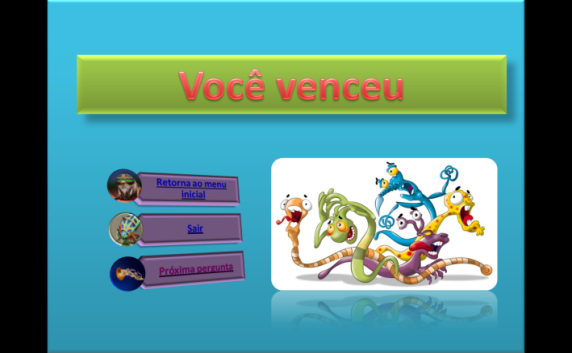 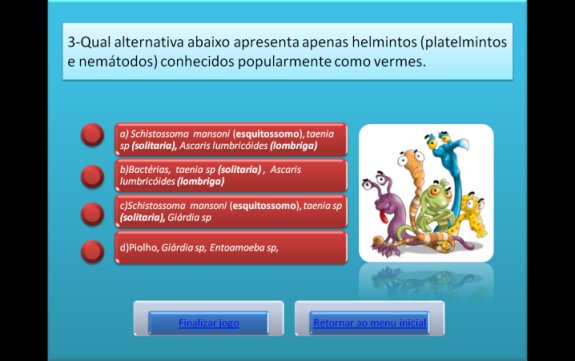 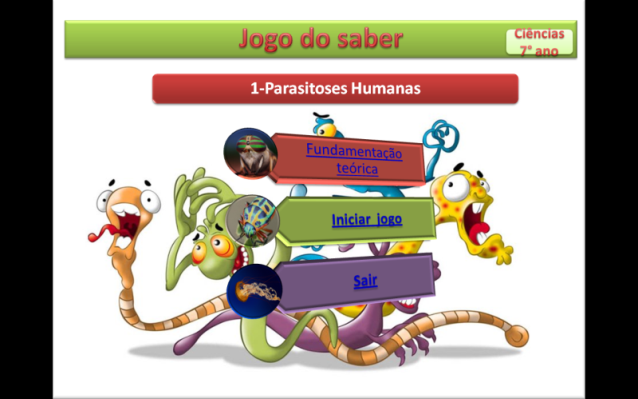 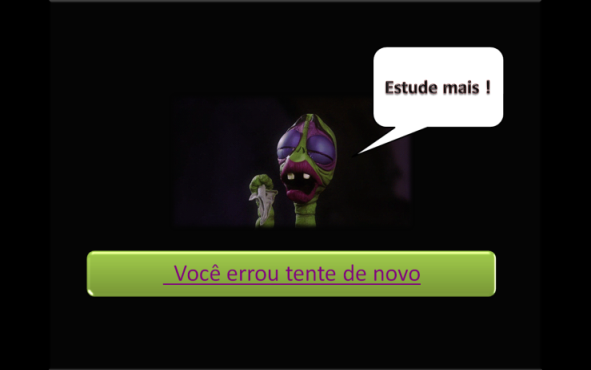 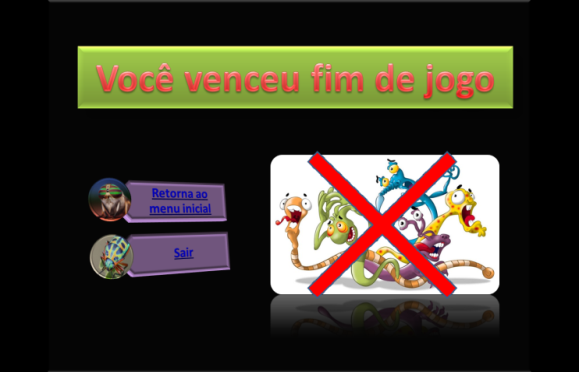      Fonte: Moises Henrique, 2013.Os materiais utilizados para realização da oficina pedagógica foram: livros didáticos, computador, data show e caixa amplificadora de som. RESULTADOS E DISCUSSÃOA partir dos depoimentos dos alunos e professores, concluímos que o jogo alcançou os seus objetivos, mostrando que o educador deve se preocupar em sua metodologia em sala de aula e buscando atividades prazerosas para os alunos. Os resultados nos permitem afirmar que de fato as tecnologias digitais estão cada vez mais presentes nas escolas como ferramenta para auxiliar o aprendizado, permitindo maior aprofundamento dos conteúdos estudados nos livros e ministrados pelos professores.   O pré e pós-teste realizados também nos permitiu perceber qual parasitoses os alunos apresentavam um melhor conhecimento prévio (Gráfico1).Gráfico 1. Resultados obtidos com o pré-teste e pós-teste mostrando o desempenho dos alunos antes e depois da realização da oficina pedagógica. Fonte: Moises Henrique, 2013.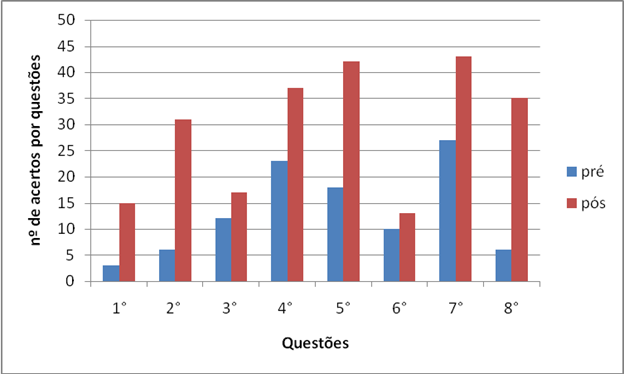 A primeira, segunda e terceira questão do questionário são referentes às diferenças entre protozoários e helmintos onde poucos alunos responderam corretamente no pré-teste, possivelmente por não estarem familiarizados com os termos da nomenclatura destes organismos. No pós-teste como mostra o gráfico ouve um aumento no numero de alunos que responderam corretamente as três primeiras questões porém,  das três alternativas a que apresentou uma significativa diferença entre o pré e pós-teste foi a 2° questão, onde no pré-teste apenas seis alunos responderam a questão corretamente e no pós-teste 31 alunos responderam corretamente. As questões quatro, cinco, seis, sete e oito são referentes à forma como se contrai Ascaridíase, Doença de Chagas, Amebíase, Ancilostomíase e teníase respectivamente. Significativa parte dos alunos apresentava um conhecimento prévio sobre a forma de contaminação da Ascaridíase e Ancilostomíase, a julgar pelo resultado do pré-teste, possivelmente por serem doenças mais comuns na comunidade onde vivem os alunos envolvidos na pesquisa.CONSIDERAÇÕES FINAIS A evolução na tecnologia da educação proporcionou uma mudança expressiva nos recursos de informação e conhecimento disponíveis, é inegável que é preciso uma revisão nas teorias de aprendizagem tradicionais na educação.  Acreditamos que as novas tecnologias podem sim ajudar no estudo pedagógico e a utilização de jogo interativo para dispositivos é de grande ajuda para a transposição do conhecimento. Baseado nos resultados deste trabalho é possível afirmar que de fato, é preciso elaborar atividades que afaste o professor de ciências do método de ensino tradicional que o torna muitas vezes um transmissor mecânico dos conteúdos de textos dos livros, utilizando termos estranhos processos complicados que de acordo com a forma que é passada muitas vezes são totalmente desinteressantes aos alunos.Há assim uma inerente necessidade de formar cidadãos que possam aplicar o conhecimento adquiridos, para isso professor precisa estar preparado para criar situações efetivas de aprendizados, neste sentido nossa oficina se mostrou como uma eficiente ferramenta pedagógica para o ensino das parasitoses humanas.REFERÊNCIASBRASIL. 1996. Secretaria de Educação a Distância. Programa Nacional de Informática na Educação. Brasília: MEC/SEED. BRASIL. 2006. Parâmetros Curriculares Nacionais:Saúde. Ministério da Educação: Brasília.BENCKE, A.; ARTRUSO, G. L.; REIS, R. S.; BARBIERI, N. L.; ROTT, M. B. et al. 2006. Enteroparasitoses em escolas residentes na periferia de Porto Alegre, RS, Brasil. Revista de Patologia Tropical:Acesso em 16 agosto. 2013,<http://www.revistas.ufg.br/index.php/iptsp/article/view/1890>LOPES, V. G.; 2006.Linguagem do corpo e movimento. Curitiba: FAEL.SALOMÃO, H. A. S.et al.; 2007. A importância do lúdico na educação infantil: enfocando a brincadeira e as situações de ensino não direcionado, Disponível em: http://www.psicologia.pt/artigos/. Acesso em: 18 de agosto. 2013.